DALAGUETE MANGO GROWERS FRUITS PRODUCER COOPERATIVE (DMGFPC)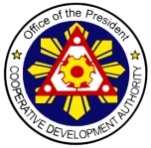 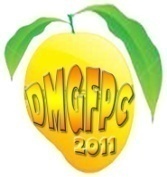 CIN: 0102071109CASAY, DALAGUETE, CEBUhttp://dalaguetemango.weebly.com/index.htmldalaguetemangogrower@yahoo.comANNUAL PLAN 2013Prepared by:										Attested by:		LEONORA MONTEBON									VICENTE LENARES          Secretary										Chairman, BODgplAREA OF CONCERNOBJECTIVESACTIVITIESRESOURCES/FUNDSPERSON RESPONSIBLETIME FRAMEREMARKSI. MEMBERS1. To equip members understanding to become technologically literate in producing Mango and other fruits.2. To equip them in production and marketing.3. To increase the number of members.1. To send members to attend seminars/trainings.2. To allow them to engage in production and to contact local buyers and exporters.3. To convince individuals to become members of coop.1. LGUs2. NGOs3. CBU4. Donations1. Members2. BOD3. Staff4. LGUs5. NGOs6. Retailers7. ExportersMay-Dec 2013II. BOD/STAFF1. To equip BOD and Staff with knowledge in Leadership, Management, Production, Accounting, and Marketing.1. To send them in seminars and trainings.2. To secure and facilitate BOD resolutions.1. CBU2. Donations3. LGUs4. NGOs1. BOD2. Staff3. LGUs4. NGOsMay-Dec 2012III. EQUIPMENT      FACILITIES, STOCKS1.To acquire and maintain equipment and facilities.2. To increase coop stocks.1. To secure and facilitate BOD resolutions.2. To issue memoranda.1. NGOs2. LGUs3. Coop Funds1. Members2. BOD and Staff3. LGUs and NGOsMay-Dec 2013V. LINKAGES1. To apply NGO membership.2. To follow-up PACAP Application.3. To ask financial assistance from LGUs.1. To secure BOD resolution for NGO Application.2. To submit PACAP requirements.3. To secure BOD resolutions.1. NGOs2. LGUs1. Members2. BOD3. LGUs4. NGOsMay-Dec 2012VI. COMMUNITY      SERVICES1. To render community services.1. To participate all community activities1. Coop Funds2. Donations1. Members and BOD2. CommunityMay-Dec 2012